Richiesta di riconoscimento dei crediti previsti per le Ulteriori attività formative_l_sottoscritt_____________________________________________________________________________________________Nat__a___________________il_____________e residente in ______________________________________n.______________Località_____________prov._______________cell________________________, e-mail________________________________CHIEDEIl riconoscimento dei crediti previsti per le attività formative, acquisisti nell’ambito delle attività sotto elencate.Attestati per ulteriori conoscenze linguistiche e/o abilità informatiche (indicare quali):____________________________________________________________________________________      cfu______________________________________________________________________________________________      cfu______________________________________________________________________________________________      cfu______________________________________________________________________________________________      cfu__________Insegnamento opzionale (indicare quale e presso quale dipartimento è stato sostenuto):a)____________________________________________________________________________________       cfu__________b)____________________________________________________________________________________       cfu__________Partecipazione a seminari e/o convegni:a)____________________________________________________________________________________      cfu__________b)____________________________________________________________________________________      cfu__________c)____________________________________________________________________________________      cfu__________d)____________________________________________________________________________________      cfu__________Partecipazione a tirocini e/o stage:a)____________________________________________________________________________________      cfu__________b)____________________________________________________________________________________      cfu__________c)____________________________________________________________________________________      cfu__________d)____________________________________________________________________________________      cfu__________Esperienze lavorative:a)_____________________________________________________________________________________    cfu___________b)_____________________________________________________________________________________    cfu___________c)_____________________________________________________________________________________    cfu____________Lo studente dichiara di essere iscritto al____anno del suddetto C.L. (a.a. imm:__________), matricola_______________________Tutte le comunicazioni potranno essere inviate all’ indirizzo di posta elettronica e al numero telefonico suindicati, o al n. di fax__________________oppure, in caso non si disponga di alcuno di questi strumenti le comunicazioni necessarie potranno essere indirizzate:__________________________________________________________via/p.zza__________________________n.______cap_________città_____________________prov_____________Si allega copia della documentazione necessaria.				Firma_____________________________________I dati personali relativi all’istanza saranno trattati nel rispetto di quanto previsto dal Dlg.vo  n. 196/2003 (Codice in materia di protezione dei dati personali) per i soggetti pubblici 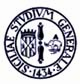 